Пәннің атыУақыты:Кабинет:Мұғалім: Әбілхайырова Л.Сабақтың атауыСаптық жаттығуларНегізгі тұрысСаптық жаттығуларНегізгі тұрысСаптық жаттығуларНегізгі тұрысМақсатыКүтілетін нәтижеТақырыптың  маңыздылығымен танысады, денесін жаттықтырады,алған білімін өмірде қолдана алады.Тақырыптың  маңыздылығымен танысады, денесін жаттықтырады,алған білімін өмірде қолдана алады.Тақырыптың  маңыздылығымен танысады, денесін жаттықтырады,алған білімін өмірде қолдана алады.Психологиялық ахуалПсихологиялық дайындық«Жүректен - жүрекке» шеңбері– Әрбір еркелетіп айтатын есім гүлге ұқсайды. Гүлдердің бәрі әдемі: раушан да, қызғалдақ та, бәйшешек те – бәрі де өзінше керемет, бәрі де адамға қуаныш сыйлайды. Біздің есіміміз де осындай керемет!Психологиялық дайындық«Жүректен - жүрекке» шеңбері– Әрбір еркелетіп айтатын есім гүлге ұқсайды. Гүлдердің бәрі әдемі: раушан да, қызғалдақ та, бәйшешек те – бәрі де өзінше керемет, бәрі де адамға қуаныш сыйлайды. Біздің есіміміз де осындай керемет!Оқушылар шеңберде жиналып,мұғаліммен бірге бүгінгі сабаққа сәттілік тілейді.Топқа бөлуСпорттық құралдар арқылы топқа бөлу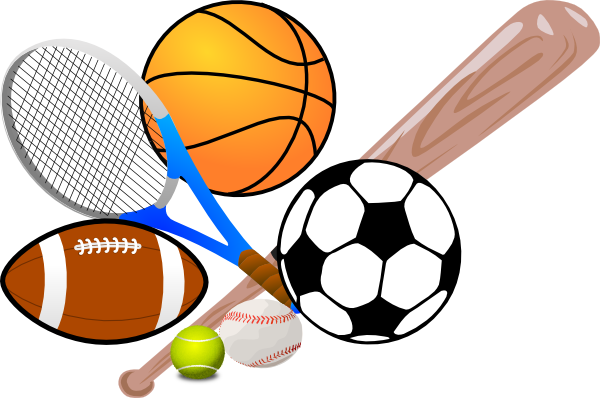 Спорттық құралдар арқылы топқа бөлуОқушылар таңдаған ойыншықтарына  сай топтарға бөлініп отырады.Қызығушылықты оятуЖаңа тақырыпқа арналған таныстырылым тамашалауШығармашылық тапсырмаЖаңа тақырыпқа арналған таныстырылым тамашалауШығармашылық тапсырмаЖаңа тақырыпқа арналған таныстырылым тамашалауШығармашылық тапсырмаСергіту сәті«Халықтар» биі«Халықтар» биі«Халықтар» биіЖаңа сабақСаптық жаттығуларНегізгі тұрысТақырыпқа сай дайындалған ресурстармен постер жасауОқулықтағы тапсырмаларды  орындауСпортзалда жаттығуСаптық жаттығуларНегізгі тұрысТақырыпқа сай дайындалған ресурстармен постер жасауОқулықтағы тапсырмаларды  орындауСпортзалда жаттығуСаптық жаттығуларНегізгі тұрысТақырыпқа сай дайындалған ресурстармен постер жасауОқулықтағы тапсырмаларды  орындауСпортзалда жаттығуОй толғанысБББ кестесіБББ кестесіБББ кестесіҮйге тапсырмаЖаттығуЖаттығуКүнделіктеріне жазып беремінБағалауОқыту үшін бағалау және оқуды бағалауОқыту үшін бағалау және оқуды бағалауБағалау парақшасын толтырады.Кері байланыс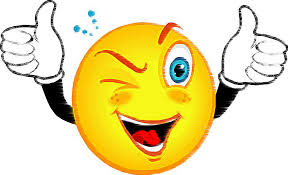 Смайликтерді өзі қалаған нұсқаға жабыстырады